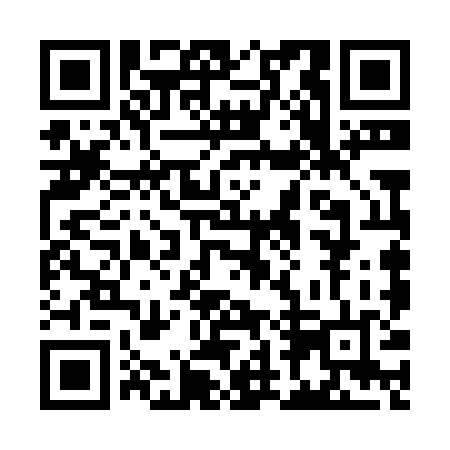 Ramadan times for Camina, ChileMon 11 Mar 2024 - Wed 10 Apr 2024High Latitude Method: NonePrayer Calculation Method: Muslim World LeagueAsar Calculation Method: ShafiPrayer times provided by https://www.salahtimes.comDateDayFajrSuhurSunriseDhuhrAsrIftarMaghribIsha11Mon6:266:267:391:475:117:557:559:0512Tue6:266:267:391:475:117:557:559:0413Wed6:276:277:401:475:117:547:549:0314Thu6:276:277:401:475:107:537:539:0215Fri6:276:277:401:465:107:527:529:0116Sat6:286:287:411:465:107:517:519:0017Sun6:286:287:411:465:097:507:508:5918Mon6:286:287:411:465:097:507:508:5819Tue6:286:287:411:455:097:497:498:5720Wed6:296:297:421:455:097:487:488:5721Thu6:296:297:421:455:087:477:478:5622Fri6:296:297:421:445:087:467:468:5523Sat6:306:307:421:445:077:457:458:5424Sun6:306:307:431:445:077:457:458:5325Mon6:306:307:431:435:077:447:448:5226Tue6:306:307:431:435:067:437:438:5127Wed6:316:317:431:435:067:427:428:5128Thu6:316:317:441:435:067:417:418:5029Fri6:316:317:441:425:057:407:408:4930Sat6:316:317:441:425:057:397:398:4831Sun6:326:327:441:425:047:397:398:471Mon6:326:327:451:415:047:387:388:462Tue6:326:327:451:415:047:377:378:463Wed6:326:327:451:415:037:367:368:454Thu6:326:327:451:405:037:357:358:445Fri6:336:337:461:405:027:347:348:436Sat6:336:337:461:405:027:347:348:427Sun5:335:336:4612:404:016:336:337:428Mon5:335:336:4612:394:016:326:327:419Tue5:345:346:4712:394:006:316:317:4010Wed5:345:346:4712:394:006:306:307:39